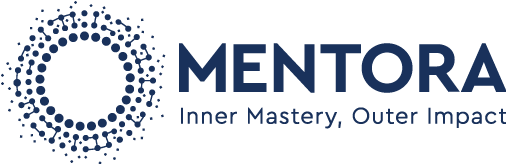 Draft Email Template for Sponsoring M.LIFEDear [[Sponsor Name]],I am reaching out to request sponsorship from [[Company]] for membership to Mentora LIFE, a global membership-based program offered by the Mentora Institute that offers members the opportunity to build connection and community with like- minded professionals, united in a shared quest for happiness, health, high performance, and harmony, and to tap Mentora’s rich arsenal of personal and professional growth tools and its network of inspiring role models and experts.Built on the assets, experiences, and network developed over the last 15 years by Dr. Hitendra Wadhwa and his team at Columbia Business School and Mentora Institute, Mentora LIFE offers a scientific path to support both personal and professional growth. With its commitment to deep work, deep connection, and deep impact, I am convinced that Mentora LIFE can equip me with the tools, connections, and insights that will, ultimately, contribute to company success through:Continuous learning and development via classes, coaching, peer-learning, and dialogs with exemplary changemakers.Access to peak performance tools, including Mentora’s self-paced learning classes, publications, and podcasts designed to elevate performance, and foster efficiency, innovation, and resilience.Access to a diverse professional network that brings cross-industry collaboration and innovation.Enhanced employee wellbeing by cultivating connection, fulfillment, and encouraging a purpose-driven life — leading to increased productivity, heightened job satisfaction, retention, and a positive impact on overall workplace culture.The program cost for Mentora LIFE includes a one-time initiation fee ($1,500) and an annual fee ($3,950). You can read more about Mentora LIFE here, and I am happy to connect you with the Mentora LIFE team to address any questions or concerns.M.LIFE members often seek sponsorship from their employers, who use L&D or generalized leadership budgets to cover the program cost. Beyond one-off conferences or executive coaching, Mentora LIFE offers a global network, ongoing peer mentorship and coaching, and a scientific path for personal and professional growth. The cost of membership includes the full Mentora LIFE experience.If you’d like to read more about the innovative model of leadership developed by Dr. Hitendra Wadhwa and his team, which is gaining validation from their work with Fortune 500 executives — typically finding a 150% improvement in performance — you can read his article featured in the Harvard Business Review, titled “Leading in the Flow of Work.”I appreciate your consideration of this sponsorship request and continued support of my growth. Mentora LIFE is not just about my individual development — it is an investment that can positively impact our entire organization, and I am eager to see how I can utilize what I learn in my day-to-day work at [[company]].I look forward to your response. Sincerely,[[name]]© 2024 Mentora Institute. All rights reserved.